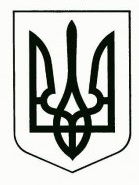 УкраїнаМЕНСЬКА МІСЬКА РАДАЧернігівська область(шоста сесія восьмого скликання)РІШЕННЯ31 травня 2021 року 	№258Про припинення юридичної особи КП «Макошинське» шляхом реорганізації - приєднання до КП «Менакомунпослуга»Відповідно до ст.ст. 104, 105, 106, 107 Цивільного кодексу України,  Закону України «Про державну реєстрацію юридичних осіб, фізичних осіб-підприємців та громадських формувань», Статуту КП «Макошинське», затвердженого рішенням сорокової сесії Менської міської ради сьомого скликання від 03 липня 2020 року № 158, керуючись п. 30 ч. 1 ст. 26 Закону України «Про місцеве самоврядування в Україні» Менська міська радаВИРІШИЛА:Припинити юридичну особу – Комунальне підприємство «Макошинське» Менської міської ради Менського району Чернігівської області (код ЄДРПОУ - 38067632) шляхом реорганізації – приєднання до Комунального підприємства «Менакомунпослуга» Менської міської ради Менського району Чернігівської області (код ЄДРПОУ - 38282083).Визначити Комунальне підприємство «Менакомунпослуга» Менської міської ради Менського району Чернігівської області правонаступником Комунального підприємства «Макошинське» Менської міської ради Менського району Чернігівської області.Встановити строк для заявлення вимог кредиторів 2 (два) місяці з дня оприлюднення рішення на офіційному сайті Міністерства юстиції України. Вимоги кредиторів приймаються за адресою: 15600, Чернігівська область, Менський район, м. Мена, вул. Робітнича, 1. Утворити комісію з припинення Комунального підприємства «Макошинське» шляхом реорганізації – приєднання до Комунального підприємства «Менакомунпослуга» (далі комісія з припинення) та затвердити її склад згідно з додатком.Уповноважити голову комісії з припинення Гнипа Володимира Івановича представляти інтереси Комунального підприємства «Макошинське», а також вчиняти всі необхідні дії щодо державної реєстрації його припинення.Голові комісії з припинення забезпечити:Подання державному реєстратору документів, необхідних для проведення державної реєстрації припинення юридичної особи КП «Макошинське».Здійснення інших заходів та вчинення необхідних дій, передбачених чинним законодавством при процедурі припинення юридичної особи шляхом реорганізації (припинення).Контроль за виконанням рішення покласти на заступника міського голови з питань діяльності виконавчих органів ради В.І.Гнипа.Міський голова	Г.А. ПримаковДодаток до рішення 6 сесії Менської міської ради 8 скликання від 31.05.2021 №258 «Про припинення юридичної особи КП «Макошинське» шляхом реорганізації - приєднання до КП «Менакомунпослуга»»СКЛАД  КОМІСІЇ  з припинення Комунального підприємства «Макошинське» шляхом реорганізації – приєднання до Комунального підприємства «Менакомунпослуга»Гнип Володимир 		- заступник міського голови з питань діяльностіІванович			виконавчих органів ради, (код ХХХХХХХХХХ),  				голова комісії;Горбач Тамара		- провідний спеціаліст відділу житлово-комунальногоІванівна			господарства, енергоефективності та комунального				майна, (код ХХХХХХХХХХ), секретар комісії;Голенок Тетяна		- головний бухгалтер КП «Менакомунпослуга», Іванівна			(код ХХХХХХХХХХ);Кравцов Валерій 		- начальник відділу житлово-комунальногоМихайлович		господарства, енергоефективності та комунального				майна, (код ХХХХХХХХХХ);Марцева Тетяна		- заступник начальника юридичного відділу,Іванівна			(код ХХХХХХХХХХ);Минець Роман   		- директор КП «Менакомунпослуга», Вікторович			(код ХХХХХХХХХХ);   Попов Сергій		- директор КП «Макошинське» (код ХХХХХХХХХХ);ОлександровичСухенко Олексій		- головний бухгалтер КП «Макошинське»,Вікторович			(код ХХХХХХХХХХ).